ZGODA RODZICA / OPIEKUNA PRAWNEGO NA UDZIAŁ DZIECKA w XII KWIDZYŃSKIM BIEGU PAPIERNIKA 
W DNIU 04.06.2022 r.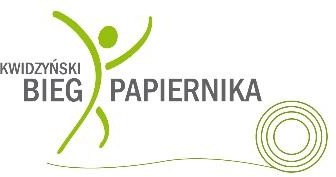 ....................................................................	………………….…………………………………..……Nazwisko, imię rodzica/ opiekuna	Tel. kontaktowy rodzica/ opiekuna (komórkowy)Oświadczam, że wyrażam zgodę na udział mojego dziecka:...................................................................	…………………………….……..Nazwisko, imię dziecka	Data urodzenia dzieckaw XII Kwidzyńskim Biegu Papiernika w dniu 4.06.2022 r. na dystansie 10.000 m.Oświadczam, że zapoznałem/zapoznałam się z regulaminem XII Kwidzyńskiego Biegu Papiernika i nie ma przeciwwskazań do udziału mojego dziecka (wpisać imię i nazwisko dziecka) ………………………………………………………………………………………………... w biegu oraz że jego udział w biegu odbywa się za moją wiedzą i na moją odpowiedzialność, co potwierdzam własnoręcznym podpisem.Niniejszym oświadczam, że w stanie zdrowia mojego dziecka brak jest jakichkolwiek przeciwwskazań zdrowotnych, które mogą utrudniać lub uniemożliwiać jego udział w imprezie sportowej – XII Kwidzyńskim Biegu Papiernika na dystansie 10.000 m. Stan jego zdrowia pozwala na udział jako uczestnika w XII Kwidzyńskim Biegu Papiernika.Oświadczam, iż rozumiem, że w związku z udziałem mojego dziecka w XII Kwidzyńskim Biegu Papiernika jego wizerunek (w tym głos) może zostać utrwalony w formie zdjęć, nagrań filmowych oraz wywiadów i dlatego zgodnie z przepisami Ustawy o prawie autorskim i prawach pokrewnych z dnia 4 lutego 1994 roku (t. j. Dz. U. 2006 r. Nr 90 poz. 631 ze zm.), wyrażam nieograniczoną czasowo oraz terytorialnie zgodę na nieodpłatne utrwalenie, wykorzystanie oraz rozpowszechnienie wizerunku mojego dziecka (w tym głosu) w celach marketingowych Organizatora i partnerów XII Kwidzyńskiego Biegu Papiernika. Rozpowszechnianie nastąpi w środkach masowego przekazu w tym poprzez publikację w portalach (serwisach) internetowych: Youtube, Facebook, Twitter. Oświadczam również, iż zgoda niniejsza jest równoznaczna z wyrażeniem zgody na wykorzystanie powstałych materiałów, w których utrwalony został wizerunek mojego dziecka (w tym głos) w związku z wszelkimi działaniami warunkującymi prawidłową realizację oraz promocję XII Kwidzyńskiego Biegu Papiernika przez MM Kwidzyn sp. z o.o. oraz podmioty współpracujące przy organizacji Biegu.................................................................... 					………………………………………………………………Nazwisko, imię rodzica/ opiekuna 					Data, podpisNiniejszym wyrażam zgodę na przetwarzanie moich danych osobowych zawartych w formularzu zgody rodzica/opiekuna prawnego na udział dziecka w XII Kwidzyńskim Biegu Papiernika podanych powyżej w celu:potwierdzenia  mojej tożsamości co jest konieczne do wyrażenia powyższej zgody   umożliwienia mojemu niepełnoletniemu dziecku udziału  w Biegu zgodnie z regulaminem XII Kwidzyńskiego Biegu PapiernikaOchrony zdrowia uczestnika biegu, który pozostaje pod moją opieką i na którego udział wyrażam zgodę……………………………………………………………….Czytelny podpisKLAUZULA INFORMACYJNANa podstawie art. 13 rozporządzenia Parlamentu Europejskiego i Rady (UE) 2016/679 z dnia 27 kwietnia 2016 r. w sprawie ochrony osób fizycznych w związku z przetwarzaniem danych osobowych i w sprawie swobodnego przepływu takich danych oraz uchylenia dyrektywy 95/46/WE zwanego dalej „RODO”, MM Kwidzyn spółka z o.o. informuje, że:1. Administratorem Pani/Pana danych osobowych jest MM Kwidzyn spółka z ograniczoną odpowiedzialnością z siedzibą 82-500 Kwidzyn, ul. Lotnicza 1 (KRS 0000292525).2.Dane kontaktowe Administratora: ul. Lotnicza 1, 82-500 Kwidzyn, tel.: +48 55 610 7248.W sprawach związanych z ochroną danych osobowych można kontaktować się poprzez skrzynkę e-mail:privacy@mm.group3. Pani/Pana dane będą przetwarzane w następujących celach wskazanych powyżej, w oparciu o Pani/Pana zgodę .4. Przetwarzającym Dane Osobowe jest: MAREK ZIELIŃSKI DATASPORT z siedzibą w 58-310 Szczawno Zdrój, ul. Okrężna 22, zarejestrowana w Centralnej Ewidencji i Informacji Działalności Gospodarczej Rzeczypospolitej Polskiej, REGON 890214832, NIP 886-002-17-67.6. Dostęp do danych osobowych z zachowaniem wszelkich gwarancji zapewniających bezpieczeństwo przekazywanych danych, będzie przysługiwał, w zakresie w jakim będzie to konieczne : -pracownikom Administratora, upoważnionym do ich przetwarzania na jego polecenie;- koncesjonowanemu podmiotowi gospodarczemu świadczącemu usługi ochrony osób i mienia w formie bezpośredniej ochrony fizycznej obszaru, obiektów i urządzeń MM Kwidzyn spółka z o.o.;- dostawcy usług prawnych i/lub doradczych;- dostawcom usług finansowo-księgowym związanych z prowadzoną działalnością;- organom uprawnionym i instytucjom państwowym zgodnie z obowiązującymi przepisami prawa.7.Okres przetwarzania danych osobowych: Dane osobowe będą przetwarzane do momentu odwołania zgody lub w okresie, w jakim jest to niezbędne dla celów przedstawionych powyżej. Po upływie określonego okresu dane osobowe zostaną trwale usunięte. Informujemy także, że administrator danych może przechowywać ograniczoną część Pani/Pana danych osobowych w celu wykazania zgodności z przepisami.8. Zgoda udzielana jest dobrowolnie, jednak przetwarzanie Pani/Pana danych osobowych jest niezbędne w celach opisanych w niniejszym dokumencie. W przypadku nieudzielenia zgody lub późniejszego wysłania wniosku o zmianę lub usunięcie tych danych albo wycofania zgody, traci Pani/Pan możliwość uczestniczenia w działaniach związanych z realizacja celów  dla których dane osobowe zostały pozyskane.Wycofanie zgody  nie wpłynie na zgodność z prawem przetwarzania  danych osobowych, którego dokonano przed wycofaniem.9. Przysługuje Pani/Panu prawo do żądania dostępu do swoich danych osobowych, ograniczenia przetwarzania danych, prawo ich poprawienia, sprostowania, żądania usunięcia lub ograniczenia ich przetwarzania oraz prawo do przenoszenia danych  prawo do wniesienia sprzeciwu wobec ich przetwarzania oraz wycofania uprzednio wyrażonej zgody.10. Przysługuje  Pani/Panu prawo do  wniesienia sprzeciwu wobec  przetwarzania danych osobowych, co uniemożliwi udział w projekcie  dla którego dane były pozyskane.11. Wszelkie prawa przedstawione w niniejszym paragrafie mogą być egzekwowane przez Panią/Pana za pomocą wiadomości wysłanej administratorowi za pośrednictwem poczty elektronicznej: privacy@mm.group12. Jeżeli uważa Pani/Pan, że przetwarzanie danych osobowych narusza przepisy „RODO” lub inne przepisy dotyczące ochrony danych osobowych, ma Pani/Pan prawo do wniesienia skargi do Prezesa Urzędu Ochrony Danych Osobowych (PUODO).